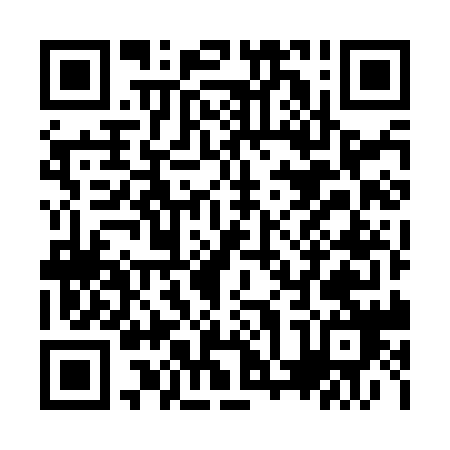 Prayer times for Zuiddorpe, NetherlandsMon 1 Jul 2024 - Wed 31 Jul 2024High Latitude Method: Angle Based RulePrayer Calculation Method: Muslim World LeagueAsar Calculation Method: HanafiPrayer times provided by https://www.salahtimes.comDateDayFajrSunriseDhuhrAsrMaghribIsha1Mon3:185:331:487:2410:0312:112Tue3:195:341:497:2410:0312:113Wed3:195:351:497:2410:0212:114Thu3:195:361:497:2310:0212:105Fri3:205:361:497:2310:0112:106Sat3:205:371:497:2310:0112:107Sun3:215:381:497:2310:0012:108Mon3:215:391:507:2310:0012:109Tue3:225:401:507:229:5912:1010Wed3:225:411:507:229:5812:0911Thu3:235:421:507:229:5712:0912Fri3:235:431:507:219:5612:0913Sat3:245:441:507:219:5612:0814Sun3:245:461:507:209:5512:0815Mon3:255:471:507:209:5412:0816Tue3:255:481:517:199:5312:0717Wed3:265:491:517:199:5112:0718Thu3:265:501:517:189:5012:0619Fri3:275:521:517:189:4912:0620Sat3:275:531:517:179:4812:0521Sun3:285:541:517:169:4712:0522Mon3:295:561:517:159:4612:0423Tue3:295:571:517:159:4412:0424Wed3:305:581:517:149:4312:0325Thu3:306:001:517:139:4112:0326Fri3:316:011:517:129:4012:0227Sat3:316:031:517:129:3912:0128Sun3:326:041:517:119:3712:0129Mon3:326:051:517:109:3612:0030Tue3:336:071:517:099:3411:5931Wed3:346:081:517:089:3211:59